Consejo Profesional de Ciencias Económicas Provincia de MendozaPor la presente CARTA PODER autorizo al C.P.N - DR. - LIC. - ACT.: Matrícula Nº: a VOTAR POR MI en la Asamblea Ordinaria de Matriculados, a realizarse el día 10 de marzo de 2021 a las 18 hs. en Campus Dr Manuel Belgrano del Consejo Profesional de Ciencias Económicas de Mendoza, calle Terrada 6612, Lujan de Cuyo, Mendoza, en razón de: 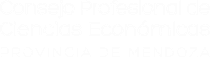 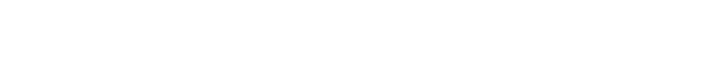 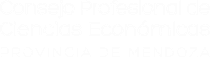 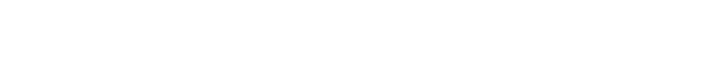 Autorizante: Domicilio: DNI: Matrícula N°: Firma: 